Easebourne Parish CouncilFinance CommitteeDraft Minutes of Meeting held at 7.00pm on Wednesday 6th December 2023At Easebourne CE Primary SchoolPresent –Mike Noble (MN) - chairman, D Pack (DP), J Macdonald-Lawson (JML) and E Roberts Grimsey (ERG)In attendance – E Tremaine (ET) – Parish ClerkPublic Question Time – no members of the public in attendance. Apologies and Reasons for Absence – C. Sanderson & T. Baker for personal reasons.Code of ConductDeclarations of interest – DP declared that he has a family member involved with the organisation that has made a grant application. No dispensation requests.Minutes of Last Meeting – the minutes of the meeting held on Wednesday 1st November 2023 were agreed as a correct record and signed. Proposed by MN, seconded by DP.Finance Report Review Report on Previous Month Spend, Cash Flow and Spend ApprovalsAuthorisation of payments was agreed as follows:Income Review and Opportunities (Grants, Events and Community Interest Levy)CIL have emailed MN in response to the application for a new DDA compliant ramp from Wheelbarrow Castle into the park but it has been rejected. More details to follow at a later date.VAT refund received 27/11/2023 - £3107.31.Asset Register – the new parish phone has been added to the register.Bank Balances as at 30/11/2023Community Account – £74,310.06Reserves Account – £57,828.21Grants Account - £44,286.49Forecast SpendSub Committee/Working Parties forecasts (including Requests for Funding) – none.Review Requests for Grants/Funding and ActionsHome Start Chichester – there was a short discussion and it was resolved to approve the application for £250. Proposed by JML, seconded by ERG.Notification of increase to Clerk Salary due to National Pay Award 23/24 – it was noted that the Clerk Salary has increased by £1/hour in accordance with national rates.Proposals to Parish Council - noneDate of Next Meeting – 7.00pm Wednesday 3rd January 2024Meeting Closed at 19.17Signed: _______________________________________ Date: ______________________ ChairmanPayeeDetail Amount  Clerk Salary - NovemberUNDISCLOSEDWSCCClerk Pension - NovemberUNDISCLOSEDHMRCTax - NovemberUNDISCLOSEDClerk Parish Office - NovemberUNDISCLOSEDClerk Phone case & screen protector£          17.45Clerk Parish Phone - November£            6.00Sharon HurrPay award back payUNDISCLOSEDIONOSInvoice 203039317465  - Direct Debit£          18.72WettonsInvoice 153961 - toilet roll correction£            5.42WettonsInvoice 153705 - toilet maintenance£       653.76WettonsInvoice 154015 - toilet maintenance£       642.86Chichester DCInvoice 100298254 - election£       387.00GreenscapeInvoice 286 - grass cutting£       636.00Ian MilneReimbursement for ink cartridges£          36.16ProtecInvoice 1575 - security£       247.20John Britten LtdInvoice 3801 - Installation of drain & soakaway£       744.00John Britten LtdInvoice 3781 - Remove damaged bus shelter£       432.00John Britten LtdInvoice 3795 - Repair gateway post£       576.00TOTAL PAYMENTSTOTAL PAYMENTS £    6,230.33 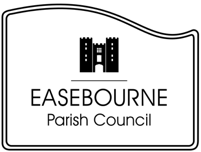 